応募用紙　※複数の作品を応募される場合は、１作品ごとに応募用紙を作成してください。●記載の個人情報は、以下のために使用します。①本公募事業（次年度以降を含む）に関する連絡、作品及び資料送付、並びに日本財団 DIVERSITY IN THE ARTS（以下当財団という）が行うその他事業のご案内。②当財団が発行する広報物、ホームページ、図録、展覧会での作品名及び作者名（雅号）の掲載。③当財団が行う本事業及びその他の事業を実施するため、業務委託先に必要な範囲で記載の個人情報を提供すること。当財団は、業務委託先と取り扱いに関する管理可能な契約を結ぶ等、適切な監督を行います。※日本財団 DIVERSITY IN THE ARTSは、利用目的外の目的で応募者の個人情報を取得利用する場合は、利用目的、利用方法、利用範囲等の内容をご説明し、個別に応募者の同意を得たうえで行います。ただし、法律のもと正当に請求された場合は、この限りではありません。※応募用紙はコピーをとり、お手元に保管してください。応募用紙および作品写真の返却はいたしません。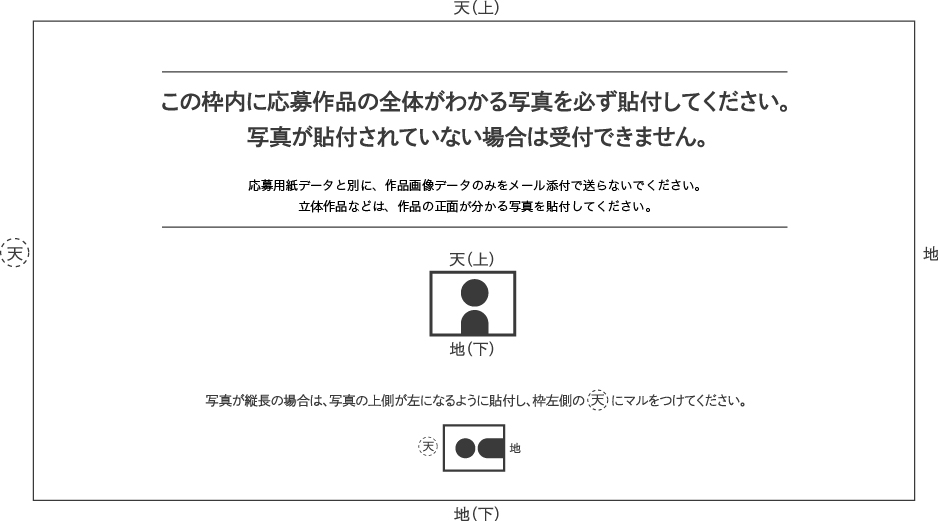 応募者の連絡先　※結果通知等の送付先になります。応募者の連絡先　※結果通知等の送付先になります。応募者の連絡先　※結果通知等の送付先になります。応募者の連絡先　※結果通知等の送付先になります。応募者の連絡先　※結果通知等の送付先になります。応募者名ﾌﾘｶﾞﾅﾌﾘｶﾞﾅﾌﾘｶﾞﾅ作者との関係（いずれかに〇）1. 作者本人　2. 親権者（未成年）3. 保護者　　4. 後見人5. 権利を移譲された法人応募者名団体の場合は法人名（または施設名）と担当者氏名を記入団体の場合は法人名（または施設名）と担当者氏名を記入団体の場合は法人名（または施設名）と担当者氏名を記入作者との関係（いずれかに〇）1. 作者本人　2. 親権者（未成年）3. 保護者　　4. 後見人5. 権利を移譲された法人住所〒　　　　　　　　　　　　　　　　　　　　　　　　　　都・道　　　　　　　　　　　　市・区府・県　　　　　　　　　　　　町・村〒　　　　　　　　　　　　　　　　　　　　　　　　　　都・道　　　　　　　　　　　　市・区府・県　　　　　　　　　　　　町・村〒　　　　　　　　　　　　　　　　　　　　　　　　　　都・道　　　　　　　　　　　　市・区府・県　　　　　　　　　　　　町・村〒　　　　　　　　　　　　　　　　　　　　　　　　　　都・道　　　　　　　　　　　　市・区府・県　　　　　　　　　　　　町・村住所電話・FAX番号日中ご連絡の可能な番号電話FAXFAXFAXEメールアドレス作者情報作者情報作者情報作者情報作者情報作者名ﾌﾘｶﾞﾅﾌﾘｶﾞﾅﾌﾘｶﾞﾅﾌﾘｶﾞﾅ作者名氏名（本名）作家名（雅号）※使用される方のみ作家名（雅号）※使用される方のみ作家名（雅号）※使用される方のみ生年月日（西暦）　　　　　年　　　　月　　　　日（　　　歳）居住地都・道府・県都・道府・県障害種別作者のプロフィール、創作活動歴など作者のプロフィール、創作活動歴など作者のプロフィール、創作活動歴など作者のプロフィール、創作活動歴など作者のプロフィール、創作活動歴など応募作品情報応募作品情報応募作品情報応募作品情報応募作品情報作品名ﾌﾘｶﾞﾅﾌﾘｶﾞﾅﾌﾘｶﾞﾅ制作年（西暦）作品名年作品種別該当する項目に☑をつけてください。□絵画（ｲﾗｽﾄ、ｸﾞﾗﾌｨｯｸﾃﾞｻﾞｲﾝ、印刷されたものも含む）　□書　□写真　□造形　　　□その他（　　　　　　　　　　　　　　　　　　　　　　　　　　　　　　　）該当する項目に☑をつけてください。□絵画（ｲﾗｽﾄ、ｸﾞﾗﾌｨｯｸﾃﾞｻﾞｲﾝ、印刷されたものも含む）　□書　□写真　□造形　　　□その他（　　　　　　　　　　　　　　　　　　　　　　　　　　　　　　　）該当する項目に☑をつけてください。□絵画（ｲﾗｽﾄ、ｸﾞﾗﾌｨｯｸﾃﾞｻﾞｲﾝ、印刷されたものも含む）　□書　□写真　□造形　　　□その他（　　　　　　　　　　　　　　　　　　　　　　　　　　　　　　　）該当する項目に☑をつけてください。□絵画（ｲﾗｽﾄ、ｸﾞﾗﾌｨｯｸﾃﾞｻﾞｲﾝ、印刷されたものも含む）　□書　□写真　□造形　　　□その他（　　　　　　　　　　　　　　　　　　　　　　　　　　　　　　　）大きさ・重さ縦（高さ）cm横（幅）cm奥行　※立体造形の場合のみcm奥行　※立体造形の場合のみcm素材例）ｱｸﾘﾙ絵具、ｸﾚﾖﾝ、画用紙例）ｱｸﾘﾙ絵具、ｸﾚﾖﾝ、画用紙重量　※立体造形の場合のみkg重量　※立体造形の場合のみkg作品について（創作時の思いや背景など）※入選の場合、「作品について」以下に記載された内容は図録や展示の際に外部公開する場合がありますのでご了承ください。作品について（創作時の思いや背景など）※入選の場合、「作品について」以下に記載された内容は図録や展示の際に外部公開する場合がありますのでご了承ください。作品について（創作時の思いや背景など）※入選の場合、「作品について」以下に記載された内容は図録や展示の際に外部公開する場合がありますのでご了承ください。作品について（創作時の思いや背景など）※入選の場合、「作品について」以下に記載された内容は図録や展示の際に外部公開する場合がありますのでご了承ください。作品について（創作時の思いや背景など）※入選の場合、「作品について」以下に記載された内容は図録や展示の際に外部公開する場合がありますのでご了承ください。